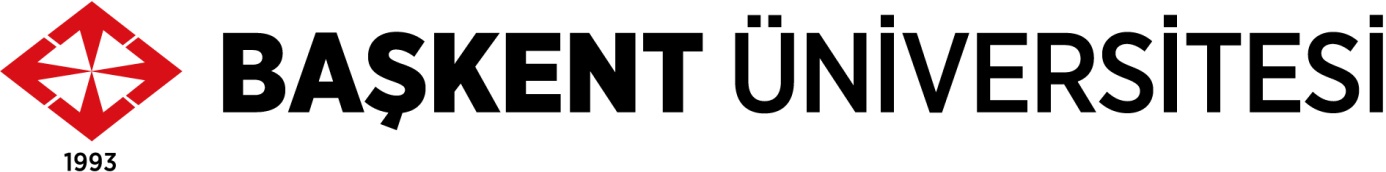 BAŞKENT ÜNİVERSİTESİGIDA TARIM VE HAYVANCILIĞI GELİŞTİRME ENSTİTÜSÜ2022-2023 AKADEMİK YILI FAALİYET RAPORUBAŞKENT ÜNİVERSİTESİ GIDA TARIM VE HAYVANCILIĞI GELİŞTİRME ENSTİTÜSÜ 2022-2023 EĞİTİM ÖĞRETİM YILI FAALİYET RAPORUBaşkent Üniversitesi Gıda Tarım ve Hayvancılığı Geliştirme Enstitüsü, gıda ve tarım alanlarında sürdürülebilir kalkınmaya katkı sağlamak için  17 Haziran 2020 tarihinde kurulmuştur. Enstitünün vizyonu; gıda, tarım ve hayvancılık alanlarında gelişen teknolojilere uyumlu, doğru ve güvenilir eğitim-araştırma-geliştirme çalışmaları yürütmek, bu çalışmaların uygulanabilirliğini değerlendirmek, toplumun farklı düzeylerinde iç ve dış paydaşlar ile bilgi akışını sağlamak ve sonuç olarak bilime, topluma ve ülke ekonomisine katkı sağlamaktır.ENSTİTÜ YÖNETİMİ Enstitü Müdürü: Prof. Dr. Füsun Eyidoğan Enstitü Müdür Yrd.: Prof. Dr. Özlem Darcansoy İşeriEnstitü Sekreteri: Nevhan Haberal ENSTİTÜ YÖNETİM KURULU  Prof. Dr. Füsun Eyidoğan  Prof. Dr. Özlem Darcansoy İşeri  Dr. Öğr. Üyesi Cem Erdoğan  Prof. Dr. Abdulkadir Varoğlu  Prof. Dr. Arif Ahmet Başaran  Prof. Dr. Gül Kızıltan  Prof. Dr. Nazmiye Erdoğan	  Prof. Dr. Hakan TurgutENSTİTÜ KURULUProf. Dr. Füsun Eyidoğan Enstitü MüdürüProf. Dr. Özlem Darcansoy İşeri, Müdür YardımcısıDr. Öğr. Üyesi Cem Erdoğan, Sürdürülebilir Tarım ve Gıda Sistemleri Anabilim Dalı Başkanı YÜKSEK LİSANS PROGRAMI Sürdürülebilir Tarım ve Gıda Sistemleri Tezli Yüksek Lisans ProgramıFAALİYETLER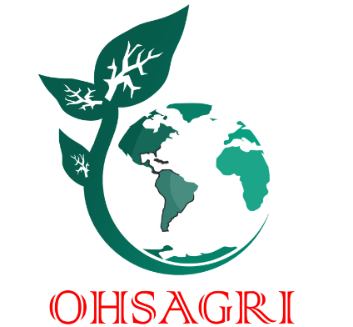 Türkiye Cumhuriyeti ve Avrupa Birliği desteğiyle Başkent Üniversitesi tarafından yürütülen “Çiftçilerin Pestisit Kullanımına Yönelik İş Sağlığı ve Güvenliği Eğitimi ve Biyoizlenmesi” projesinin sonuçlarının paydaşlarla paylaşılması için “ULUSLARARASI TARIMDA PESTİSİT YÖNETİMİ VE BİYOİZLENMESİ’’ sempozyumu düzenlenmiştir. Akademik personelimizin yer aldığı uluslararası projeler de uluslararasılaşma performansına katkı sağlamaktadır. Projeler ile oluşturulan uluslararası ilişkilerin sürdürülebilir olması muhtemeldir. Dr. Öğr. Üyesi Cem Erdoğan çok uluslu FAO destekli bir projede geçtiğimiz dönem içerisinde Türkiye ortakları içerisinde yer almıştır. Prof. Dr. Özlem Darcansoy İşeri ve Prof. Dr. Füsun Eyidoğan TÜBİTAK Türkiye-Macaristan İkili İşbirliği desteği kapsamında değerlendirme süreci devam eden proje önerisini sunmuşlardır. 15 Aralık 2022 tarihinde Tarım ve Orman Bakanlığı ile birlikte "Avrupa Birliği Yeşil Mutabakatına Uyum Süreci" konulu bir panel düzenledik. Panelde, kurum içi ve dışı paydaşlar ile Ülkemiz için Tarım ve Gıda Dış Ticareti, Gıda Tarım Politikaları ve Yeşil Ekonomiye Geçiş Sürecinden AB Yeşil Mutabakatının tarımımıza etkilerine ilişkin değerlendirmeler yapılmıştır.Dr. Öğretim Üyesi Cem Erdoğan Kanal B Günce Programı’na katılmakta ve süründürülebilir tarım, tarımsal araştırmalar ve tarım politikaları gibi konularda bilgilendirme yapmaktadır.14.12.2022 - Kanal B Günce programında “Avrupa Yeşil Mutabakatı, yeşil dönüşüm” konusunu ele alındı.28.12.2022 - Kanal B Günce programında  “Avrupa Yeşil Muatabakatının tarımsal üretim, gıda piyasaları ve ülkemiz üzerine olası etkileri ile üniversitelerin üzerine düşen sorumlulukları” değerlendirildi.26.01.2023 - Kanal B Günce programında yürütücülüğünü Başkent Üniversitesi'nin yaptığı, Avrupa Birliği ve Türkiye Cumhuriyeti tarafından finanse edilen “Çiftçilerin Pestisit Kullanımına Yönelik İş Sağlığı ve Güvenliği Eğitimi ve Biyoizlenmesi (OHSAGRI)” projesi kapsamında Ankara’nın farklı ilçelerinde çiftçilerimize yönelik olarak gerçekleştirilmiş eğitim çalışmaları hakkında bilgilendirmelerde bulunmuştur.15.03.2023 - Kanal B Günce Programında “Kahramanmaraş'ta meydana gelen yıkıcı depremlerin Tarım ve Gıda Sektörü üzerine olan etkilerini ve çiftçilerimizin ve üreticilerimizin yaralarının sarılması için neler yapılabileceği” değerlendirildi.12.04.2023 - Kanal B Günce programında “İklim değişikliğinin tarım üzerine olan etkileri ve çözüm önerileri” hakkında bilgilendirmelerde bulunulmuştur.10.05.2023 - Kanal B Günce programında “Tarımsal Zararlılarla Mücadelede Çevreye duyarlı, Biyolojik Çeşitliliği koruyan Sürdürülebilir Yöntemleri” değerlendirildi.21.06.2023 - Kanal B Günce programında “Tarımda Biyolojik Çeşitlilik ve Dijital Tarım Uygulamaları” değerlendirildiGıda, Tarım ve Hayvancılığı Geliştirme Enstitüsü tarafından yürütülen tarımsal faaliyetler daha çok Başkent Üniversitesi’nin ihtiyaçlarını karşılamaya yöneliktir. Başkent Üniversitesi’nde sezonluk tarımsal faaliyetler ve Ar-Ge çalışmaları Enstitü koordinasyonunda yürütülmektedir. Bu kapsamda Ankara Başkent Üniversitesi Bağlıca Kampüsü başta olmak üzere Kahramankazan, Kızılcahamam, Haymana ve Kalecik ilçelerinde her sene tarımsal üretim ve hayvancılık faaliyetleri yürütülmektedir. Gıda, tarım ve hayvancılık alanındaki tarımsal faaliyetler, genel olarak tesisler ve üretim süreçleri, Başkent Üniversitesi iştiraki Per Tarım ile koordineli olarak yürütülmektedir. Bu kapsamda üretim sezonu boyunca yürütülen tarımsal faaliyetler üretim aşamasında hastalık, zararlı ve yabancı otların kontrolü için GTHGE tarafından düzenli olarak takip edilmektedir. Tüm bu üretim süreçleri tohum ve fide döneminden hasat dönemine kadar takip edilmektedir. Yine Kızılcahamam, Çeltikçi ve Kalecik'te bulunan meyve plantasyon bahçelerindeki üretim süreçleri ve sorunlar düzenli olarak takip edilmekte ve çözüm önerileri hayata geçirilmektedir.Ar-Ge Projeleri ve Sürdürülebilirlik Kapsamında Yapılan ve Planlanan FaaliyetlerSıra NoHibe Kurumuİşbiriliği Yapılan KurumProje AdıBaşvuru tarihiDurum   1birleşmiş milletler       kalkınma programı
küresel çevre fonu
küçük destek programıPolatlı Ziraat Odası
       Polatlı İlçe Tarım ve OrmanMüdürlüğüZirai ilaç atıklarının  toplanması ve bertaraffı    2021Değerlendirme           Aşamasında   2           TAGEMTarla Bitkileri Merkez Araştırma Enstitüsü, Atatürk ÜniversitesiArpada (Hordeum vulgare L.) Mutasyon Islahı ile Yatmaya Dayanıklı Genotiplerin Geliştirilmesi ve Moleküler Yöntemlerle Tespiti    2022         Devam  3      TÜBİTAK 2209               -Herbisit dayanıklı yeşil mercimek ve nohut çeşitlerinin geliştirilebilmesi için AHAS gen mutasyonlarına yönelik CRISPR/Cas-9 vektör kasetlerinin oluşturulması ve ve Agrobacterium tumefaciens klonlarının elde edilmesi    2022           Devam